Figure 3E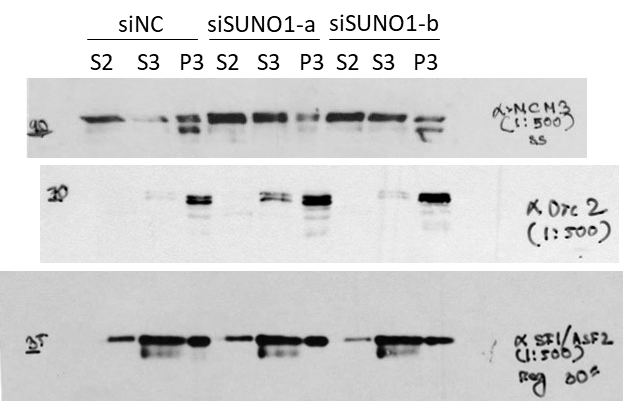 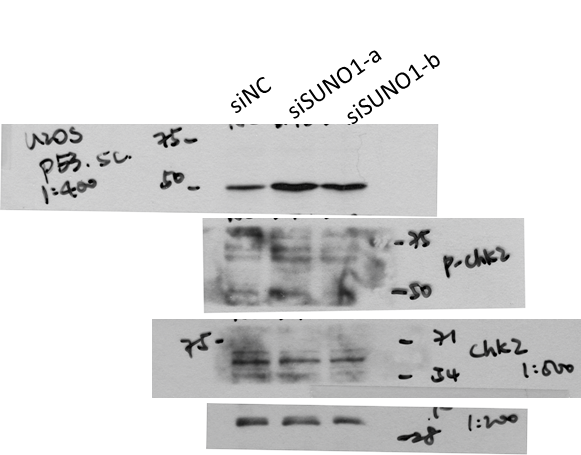 Figure 3-figure supplement 2CFigure 3-figure supplement 3B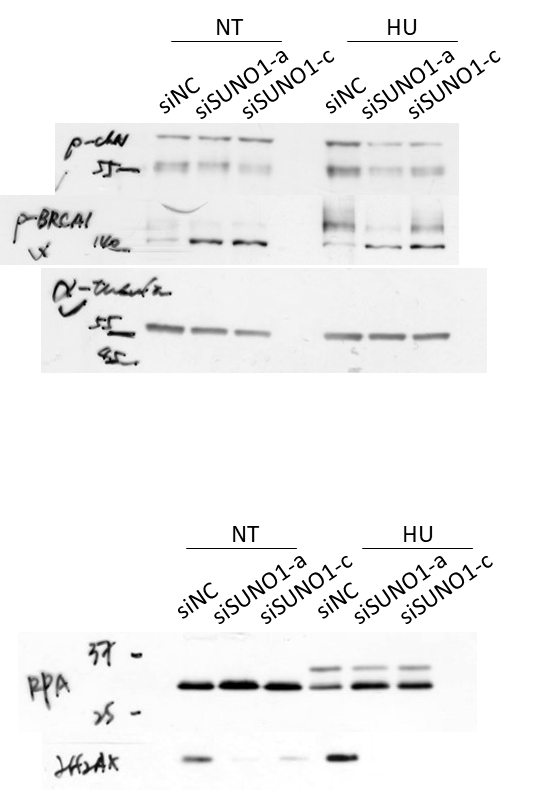 